Конспект дистанционного занятия в средней группе.Рисование на окне  «Подружки для птички».ЗадачиИзобразительные: продолжать учить рисовать птичку, передавая характерные особенности: форму тела, частей, оперения;Упражнять в координировании движений рук (широкие движения при рисовании тела птицы, мелкие – для прорисовывания глаз, ритмичные – для рисования оперения).Технические: закреплять умение рисовать красками и кистью.Воспитательные задачи: воспитывать интерес к познанию природы, воспитывать бережное отношение к птицам.Предварительная работа: рассматривание дидактических картин с изображением птиц.Материал и оборудование: видеокамера или смартфон с хорошим качеством съемки, акварельные краски, кисть, баночка с водой, салфетка.Демонстрационный материал:  картинка птички на палочке или игрушечная птица, готовые рисунки на окне – птица в полете, птица  на земле, фоновая музыка «пение птиц».Ход работыИграет музыка «пение птиц». Воспитатель делает вид, что спит, затем просыпается, потягивается:-Здравствуйте, ребята! Очень рада вас всех видеть. Но что за шум меня разбудил? Как вы думаете?.. -Правильно , это поют птицы. А почему они так громко поют?..- Да, ребята, наступила весна, ярко светит солнышко, появились жучки и червячки – есть чем поживиться, поэтому-то они и радуются:О чем щебечут птицыВ весенние деньки:«Мы выжили, мы выжили,Мы живы, живы мы!»«Прилетает» в гости птичка.-Ой, ребята, посмотрите – ко мне в гости заглянула птичка! Здравствуй, птичка! Какая ты красивая!-Давайте получше ее рассмотрим: у нашей птички есть туловище и голова, еще есть хвостик, два крыла. Для чего птичке крылья?.. Верно, чтобы летать. Еще есть цепкие лапки, с помощью которых она так крепко держится на ветке или ловко бегает по дорожке. Есть глаза и клюв. Очень красивая птичка.Птичка «шепчет» на ухо воспитателю.- Ребята, птичка хочет с вами поиграть. Давайте немного разомнемся, повторяйте за нами!Физкульминутка:Скачет шустренькая птицаЕй на месте не сидится.Прыг-скок, прыг-скок,Завертелась как волчок.Вот присела на минутку,Почесала клювом грудку.И с дорожки – на плетень.ТИРИ-ТИРИ, ТЕНЬ-ТЕНЬ-ТЕНЬ.Птичка снова «шепчет» на ухо.- Ребята, птичка мне сейчас сказала, что ей очень грустно и скучно петь одной. Надо как-то ей помочь. Кажется, я придумала! Давайте нарисуем моей гостье птичек-подружек, и тогда им будет веселее вместе петь! Ну что, поможем ей?..- Для этого нам понадобится: Краски, кисточка, баночка с водой, салфетка, для промокания кисти и …ОКНО. Да-да, ребята, сегодня окно нам послужит листом бумаги. Воспитатель рисует на окне птичку, сопровождая свои действиями монологом с указаниями для детей.- Начинаем рисовать – я обмакиваю кисточку в баночку с водой и набираю коричневую краску. Краски берем побольше, а воды – поменьше. Начинаю рисовать с туловища, оно овальное и закрашиваю его. Краски можно взять побольше, чтобы птичка получилась яркая. Туловище готово.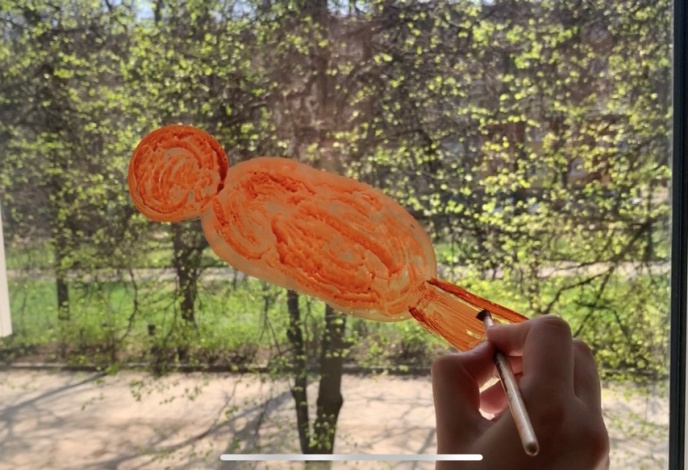 - Теперь я нарисую голову. Голова у птички круглая и меньше чем туловище.- У птички есть хвостик. Он находится сзади, я его нарисую в форме треугольника.- Моя птичка будет сидеть на ветке, поэтому крылышки у нее сложены, а лапки видны ( рисуем лапки).- Добавляем крылья, глаз и клюв: берем черную краску и рисуем крылья, перышки, перышки на хвостике.- Добавляем глаз.-Моя птичка будет радостно петь, поэтому ее клювик будет раскрыт. Вот так.- Птичка готова!А теперь нарисуем веточку, на которой будет сидеть наша птичка. На этой ветке могут быть еще маленькие веточки.- Чтобы птичке было еще веселее, я нарисую солнышко. Хорошо промою кисть после черной краски и наберу желтую. Наверху нарисую круглое солнышко и яркие лучики – длинные и короткие.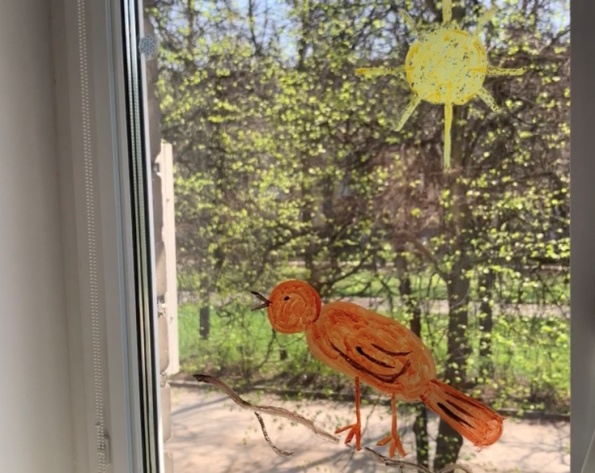 Довольны птички, что из тучИм солнце выглянет на миг;Они встречают этот лучВеселым криком: чик-чирик!- Вот, что у меня получилось.  Правда, красиво? 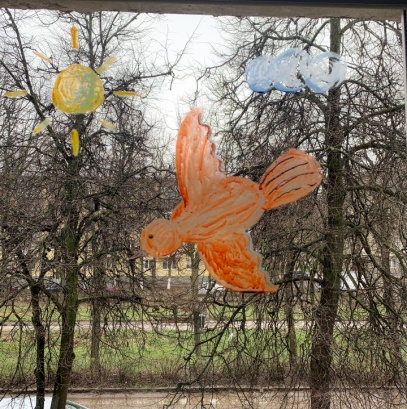 - А еще, ребята, можно нарисовать птичку, которая летит. Посмотрите, я ее уже нарисовала. У этой птички есть голова, туловище, вот и крылышки – их два, глазки, клювик, хвостик. - А еще, я нарисовала птичку, которая ищет в траве червячков: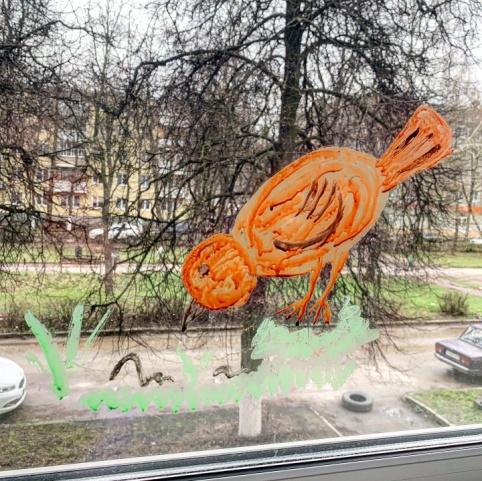 Птичка прилетела,На дорожку села.Птичка зернышки клюет, Птичка песенки поет.- Тут я нарисовала и зеленую свежую травку, и червячков. Голова у птички наклонена вниз, а хвостик «смотрит» наверх.- Вот таких птичек нарисовала я. Кажется, моя гостья  рада новым подружкам – вон как радостно они поют.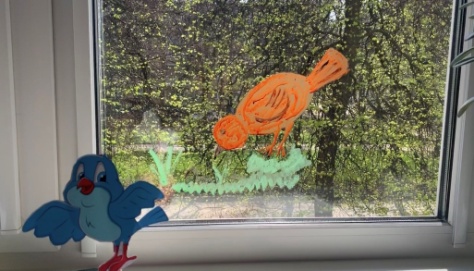 - А вы, ребята, сможете нарисовать таких птичек? Давайте попробуем! Я уверенна, у вас получится. А мы с птичкой будем ждать фотографии ваших рисунков. До новых встреч, ребята, и удачного творчества!